Israel’s Energy innovations Ministerial-level Thematic Forums - Innovation, Technology and DataDate & Time: 22 June 2021, 14.00 - 15.15 ESTSustainable Development Goal 7 – ensuring access to affordable, reliable, sustainable, and modern energy for all – holds a unique position in the nexus between the 2030 Agenda and the Paris Agreement. Ensuring universal access is necessary for creating sustainable economic growth and development. Failure to transition to sustainable energy systems will jeopardize the fight against climate change and threaten human well-being and economies for decades. In this event, we will share good practices that illustrate the key role of innovation and data in the implementation of SDG 7 targets concerning energy efficiency and renewable energy. We will share innovative enhancements to energy ecosystems on the road to the High-level Dialogue on Energy in September 2021.Innovation has played a critical role in progressing towards the SDG 7 targets. The surge of renewable energy technologies has been growing and innovation has enabled technologies such as smart metering, energy storage, and battery technologies to manage and grow the ever-increasing share of variable renewable energy.The need to deliver the SDGs within the next nine years is further driving a shift in innovation priorities toward addressing key aspects of energy ecosystems. Such progress intersects with sectors such as transport, health, agro-industries and food-value chains, manufacturing, construction, and urban infrastructure, and the role that women and men can play in advancing a just energy transition.Such innovations offer a strong boost to sustainable development for many people in different contexts around the world. This shift is further enabled by the convergence of digital technologies, data and information networks, and related disciplines, which are accelerating the speed and scale of progress toward the SDG 7 targets.Future innovation in energy systems must be devoted to net-zero carbon and universal energy access. Therefore, achieving system-wide, low carbon, affordable and just transformation of the energy systems will continue to require innovation across a broad range of areas including innovation in policy, governance, finance, and social aspects. This demand needs collective action and a joint effort from national and local governments, civil society, international actors, and the private sector.The speakers will touch on all these interdependent areas.  We expect that this thought-provoking event will be a starting point for conversations and action outside the walls of the UN.AgendaWelcome and Opening remarks byAmbassador Gilad ErdanIsrael's Ambassador to the US & UNIntroduction by Representative of Israel’s Ministry of Energy Presentations by Companies: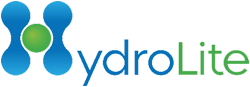 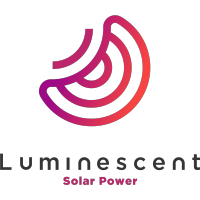 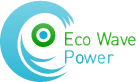 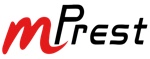 Closing remarksGideon FriedmannChief Scientist - Israel’s Ministry of Energy 